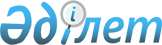 О внесении изменений в решение Меркенского районного маслихата "О районном бюджете на 2011-2013 годы" от 25 декабря 2010 года № 41-3
					
			Утративший силу
			
			
		
					Решение маслихата Меркенского района Жамбылской области от 2 сентября 2011 года № 45-4. Зарегистрировано Меркенским управлением юстиции 8 сентября 2011 года за № 6-6-96. Утратило силу в связи с истечением срока применения - (письмо Департамента юстиции Жамбылской области от 11 марта 2013 года № 2-2-17/388)      Сноска. Утратило силу в связи с истечением срока применения - (письмо Департамента юстиции Жамбылской области от 11.03.2013 № 2-2-17/388).

      Примечание РЦПИ:

      В тексте сохранена авторская орфография и пунктуация.

      В соответствии со статьей-109 Бюджетного кодекса Республики Казахстан от 4 декабря 2008 года, статьей-6 Закона Республики Казахстан от 23 января 2001 года «О местном государственном управлениии и самоуправлении в Республике Казахстан» и на основании решения Жамбылского областного маслихата № 38-2 от 18 августа 2011 года «О внесении изменений в решение Жамбылского областного маслихата «Об областном бюджете на 2011-2013 годы» от 13 декабря 2010 года № 30-3 (зарегистрировано в Реестре государственной регистрации нормативных правовых актов за № 1793) районный маслихат РЕШИЛ: 

      1. Внести в решение Меркенского районного маслихата «О районном бюджете на 2011-2013 годы» от 25 декабря 2010 года № 41-3 (зарегистрировано в Реестре государственной регистрации нормативных правовых актов № 6-6-89, опубликовано 28 января 2011 года в газете «Меркі тынысы» за № 10,11 29 января № 12,13 и 4 февраля № 14,15) следующие изменения:



      в пункте 1:

      в подпункте 1):

      цифры «5560682» заменить на цифры «5570675»;

      цифры «834160» заменить на цифры «890099»;

      цифры «26494» заменить на цифры «30555»;

      цифры «4689701» заменить на цифры «4639694»;

      в подпункте 2):

      цифры «5577271» заменить на цифры «5587264»;



      Приложение 1 к указанному решению изложить в новой редакции, согласно приложению к настоящему решению.



      2. Настоящее решение вступает в силу со дня государственной регистрации в органах юстиции и вводится в действие с 1 января 2011 года.      Председатель сессии                        Секретарь районного

      районного маслихата                        маслихата

      Р. Жантаев                                 Т. Олжабай

 

 

Приложение к решению № 45-4

маслихата Меркенского района

от 2 сентября 2011 годаПриложение № 1 к решению № 41-3

маслихата Меркенского района

от 25 декабря 2010 года Районный бюджет на 2011 год
					© 2012. РГП на ПХВ «Институт законодательства и правовой информации Республики Казахстан» Министерства юстиции Республики Казахстан
				КатегорияКатегорияКатегорияКатегорияСумма, тыс. тенгеКлассКлассКлассСумма, тыс. тенгеПодклассПодклассСумма, тыс. тенгеНаименованиеСумма, тыс. тенге111231. Доходы5 570 6751Налоговые поступления890 099О1Подоходный налог на доходы156 5332Индивидуальный подоходный налог156 533О3Социальный налог127 7141Социальный налог127 714О4Налоги на собственность380 2081Налоги на имущество320 8613Земельный налог7 0024Налог на транспортные средства49 7155Единый земельный налог2 630О5Внутренние налоги на товары, работы и услуги218 7062Акцизы207 3983Поступления за использование природных и других ресурсов4 1604Сборы за ведение предпринимательской и профессиональной деятельности6 4085Фиксированный налог740О8Обязательные платежи, взымаемые за совершение юридически значимых действий и (или) выдачу документов уполномоченным на то государственными органами или должностными лицами6 9381Государственная пошлина6 9382Неналоговые поступления30 555О1Доходы от государственной собственности771Поступления части чистого дохода государственных предприятий15Доходы от аренды имущества, находящегося в государственной собственности76О4Штрафы, пени, санкции, взыскания налагаемые государственными учреждениями, финасируемыми из государственного бюджета, а также содержащимися и финансируемыми из бюджета Национального Банка Республика Казахстан.17 2731Штрафы, пени, санкции, взыскания налагаемые государственными учреждениями, финасируемыми из государственного бюджета, а также содержащимися и финансируемыми из бюджета Национального Банка Республика Казахстан.17 273О6Прочие неналоговые поступления13 2051Прочие неналоговые поступления13 2053Доходы от операций с капиталом10 327О3Продажа земли и нематериальных активов10 3271Продажа земли8 4632Плата от продажи права аренды земельных участков1 8644Поступления трансфертов4 639 694О2Трансферты из вышестоящих органов государственного управления4 639 6942Трансферты из областного бюджета4 639 694Функциональная группаФункциональная группаФункциональная группаФункциональная группаСумма, тыс. тенгеАдминистратор бюджетных программАдминистратор бюджетных программАдминистратор бюджетных программСумма, тыс. тенгеПрограммаПрограммаСумма, тыс. тенгеНаименованиеСумма, тыс. тенге1232. Затраты5 587 26401Государственные услуги общего характера353 347112Аппарат маслихата района (города областного значения)20 327001Услуги по обеспечению деятельности маслихата района (города областного значения)17 827003Капитальные расходы государственных органов2 500122Аппарат акима района (города областного значения)165 415001Услуги по обеспечению деятельности акима района (города областного значения)69 816002Создание информационных систем600003Капитальные расходы государственных органов94 999123Аппарат акима района в городе, города районного значения, поселка, аула (села), аульного (сельского) округа136 339001Услуги по обеспечению деятельности акима района в городе, города районного значения, поселка, аула (села), аульного (сельского) округа135 689022Капитальные расходы государственных органов650452Отдел финансов района (города областного значения)14 489001Услуги по реализации государственной политики в области исполнения бюджета района (города областного значения) и управления коммунальной собственностью района (города областного значения)12 689003Проведение оценки имущества в целях налогообложения1 800453Отдел экономики и бюджетного планирования района (города областного значения)16 777001Услуги по реализации государственной политики в области формирования и развития экономической политики, системы государственного планирования и управления района (города областного значения)12 127004Капитальные расходы государственных органов4 65002Оборона520122Аппарат акима района (города областного значения)520005Мероприятия в рамках исполнения всеобщей воинской обязанности52003Общественный порядок, безопасность, правовая, судебная, уголовно-исполнительная деятельность2 484458Отдел жилищно-коммунального хозяйства, пассажирского транспорта и автомобильных дорог района (города областного значения)2 484021Обеспечение безопасности дорожного движения в населенных пунктах2 48404Образование4 289 418471Отдел образования, физической культуры и спорта района (города областного значения)185 125003Обеспечение деятельности организаций дошкольного воспитания и обучения185 125471Отдел образования, физической культуры и спорта района (города областного значения)36 357025Увеличение размера доплаты за квалификационную категорию учителям школ и воспитателям дошкольных организаций образования36 357123Аппарат акима района в городе, города районного значения, поселка, аула (села), аульного (сельского) округа11 750005Организация бесплатного подвоза учащихся до школы и обратно в аульной (сельской) местности11 750471Отдел образования, физической культуры и спорта района (города областного значения)2 754 532004Общеобразовательное обучение2 653 740005Дополнительное образование для детей и юношества100 792471Отдел образования, физической культуры и спорта района (города областного значения)49 681007Организация профессионального обучения49 681466Отдел архитектуры, градостроительства и строительства района (города областного значения)1 160 179037Строительство и реконструкция объектов образования1 160 179471Отдел образования, физической культуры и спорта района (города областного значения)91 794008Информатизация системы образования в государственных учреждениях образования района (города областного значения)20 000009Приобретение и доставка учебников, учебно-методических комплексов для государственных учреждений образования района (города областного значения)43 187020Ежемесячные выплаты денежных средств опекунам (попечителям) на содержание ребенка сироты (детей-сирот), и ребенка (детей), оставшегося без попечения родителей14 107023Обеспечение оборудованием, программным обеспечением детей-инвалидов, обучающихся на дому14 50006Социальная помощь и социальное обеспечение184 878123Аппарат акима района в городе, города районного значения, поселка, аула (села), аульного (сельского) округа7 923003Оказание социальной помощи нуждающимся гражданам на дому7 923451Отдел занятости и социальных программ района (города областного значения)154 071002Программа занятости6 718005Государственная адресная социальная помощь7 939006Жилищная помощь1 000007Социальная помощь отдельным категориям нуждающихся граждан по решениям местных представительных органов11 846010Материальное обеспечение детей-инвалидов, воспитывающихся и обучающихся на дому4 700016Государственные пособия на детей до 18 лет95 808017Обеспечение нуждающихся инвалидов обязательными гигиеническими средствами и предоставление услуг специалистами жестового языка, индивидуальными помощниками в соответствии с индивидуальной программой реабилитации инвалида12 341023Обеспечение деятельности центров занятости13 719451Отдел занятости и социальных программ района (города областного значения)22 884001Услуги по реализации государственной политики на местном уровне в области обеспечения занятости и реализации социальных программ для населения22 161011Оплата услуг по зачислению, выплате и доставке пособий и других социальных выплат72307Жилищно-коммунальное хозяйство169 419466Отдел архитектуры, градостроительства и строительства района (города областного значения)12 655004Развитие и обустройство инженерно-коммуникационной инфраструктуры12 655123Аппарат акима района в городе, города районного значения, поселка, аула (села), аульного (сельского) округа8 527014Организация водоснабжения населенных пунктов8 527458Отдел жилищно-коммунального хозяйства, пассажирского транспорта и автомобильных дорог района (города областного значения)55 178012Функционирование системы водоснабжения и водоотведения47 947028Развитие коммунального хозяйства300033Развитие, обустройство и (или) приобретение инженерно-коммуникационной инфраструктуры6 931466Отдел архитектуры, градостроительства и строительства района (города областного значения)19 419006Развитие системы водоснабжения19 419123Аппарат акима района в городе, города районного значения, поселка, аула (села), аульного (сельского) округа12 746008Освещение улиц населенных пунктов4 672009Обеспечение санитарии населенных пугктов4 684011Благоустройство и озеленение населенных пунктов3 390458Отдел жилищно-коммунального хозяйства, пассажирского транспорта и автомобильных дорог района (города областного значения)60 894015Освещение улиц в населенных пунктах47 233017Содержание мест захоронений и захоронение безродных150018Благоустройство и озеленение населенных пунктов13 51108Культура, спорт, туризм и информационное пространство153 323455Отдел культуры и развития языков района (города областного значения)66 389003Поддержка культурно-досуговой работы66 389471Отдел образования, физической культуры и спорта района (города областного значения)1360014Проведение спортивных соревнований на районном (города областного значения) уровне500015Подготовка и участие членов сборных команд района (города областного значения) по различным видам спорта на областных спортивных соревнованиях860455Отдел культуры и развития языков района (города областного значения)44 123006Функционирование районных (городских) библиотек43 873007Развитие государственного языка и других языков народа Казахстана250456Отдел внутренней политики района (города областного значения)17 306002Услуги по проведению государственной информационной политики через газеты и журналы17 306455Отдел культуры и развития языков района (города областного значения)6 133001Услуги по реализации государственной политики на местном уровне в области развития языков и культуры6 133456Отдел внутренней политики района (города областного значения)18 012001Услуги по реализации государственной политики на местном уровне в области информации, укрепления государственности и формирования социального оптимизма граждан6 936003Реализация региональных программ в сфере молодежной политики11 07610Сельское, водное, лесное, рыбное хозяйство, особо охраняемые природные территории, охрана окружающей среды и животного мира, земельные отношения122 974454Отдел предпринимательства и сельского хозяйства района (города областного значения)1 561099Реализация мер социальной поддержки специалистов социальной сферы сельских населенных пунктов за счет целевых трансфертов из республиканского бюджета1 561466Отдел архитектуры, градостроительства и строительства района (города областного значения)80010Развитие объектов сельского хозяйства800473Отдел ветеринарии района (города областного значения)27 371001Услуги по реализации государственной политики на местном уровне в сфере ветеринарии7 716003Капитальные расходы государственных органов3 875005Обеспечение функционирования скотомогильников (биотермических ям)961006Организация санитарного убоя больных животных4 200007Организация отлова и уничтожения бродячих собак и кошек1 500008Возмещение владельцам стоимости изымаемых и уничтожаемых больных животных, продуктов и сырья животного происхождения9 119463Отдел земельных отношений района (города областного значения)11 647001Услуги по реализации государственной политики в области регулирования земельных отношений на территории района (города областного значения)7 147004Организация работ по зонированию земель3 000006Землеустройство, проводимое при установлении границ городов районного значения, районов в городе, поселков аулов (сел), аульных (сельских) округов1 500473Отдел ветеринарии района (города областного значения)81 595011Проведение противоэпизоотических мероприятий81 59511Промышленность, архитектурная, градостроительная и строительная деятельность7 761466Отдел архитектуры, градостроительства и строительства района (города областного значения)7 761001Услуги по реализации государственной политики в области строительства, улучшения архитектурного облика городов, районов и населенных пунктов области и обеспечению рационального и эффективного градостроительного освоения территории района (города областно7 76112Транспорт и коммуникации237 694458Отдел жилищно-коммунального хозяйства, пассажирского транспорта и автомобильных дорог района (города областного значения)237 694023Обеспечение функционирования автомобильных дорог237 69413Прочие47 327451Отдел занятости и социальных программ района (города областного значения)3 120022Поддержка частного предпринимательства в рамках программы «Дорожная карта бизнеса - 2020»3 120452Отдел финансов района (города областного значения)6 200012Резерв местного исполнительного органа района (города областного значения)5 000014Формирование или увеличение уставного капитала юридических лиц1 200454Отдел предпринимательства и сельского хозяйства района (города областного значения)15 053001Услуги по реализации государственной политики на местном уровне в области развития предпринимательства, промышленности и сельского хозяйства15 053458Отдел жилищно-коммунального хозяйства, пассажирского транспорта и автомобильных дорог района (города областного значения)11 316001Услуги по реализации государственной политики на местном уровне в области жилищно-коммунального хозяйства, пассажирского транспорта и автомобильных дорог11 316471Отдел образования, физической культуры и спорта района (города областного значения)11 638001Услуги по обеспечению деятельности отдела образования, физической культуры и спорта11 63815Трансферты18 119452Отдел финансов района (города областного значения)18 119006Возврат неиспользованных (недоиспользованных) целевых трансфертов16 752024Целевые текущие трансферты в вышестоящие бюджеты в связи с передачей функций государственных органов из нижестоящего уровня государственного управления в вышестоящий1 3673. Чистое бюджетное кредитование9 153Бюджетные кредиты9 79210Сельское, водное, лесное, рыбное хозяйство, особо охраняемые природные территории, охрана окружающей среды и животного мира, земельные отношения9 792Сельское хозяйство9 792454Отдел предпринимательства и сельского хозяйства района (города областного значения)9 792009Бюджетные кредиты для реализации мер социальной поддержки специалистов социальной сферы сельских населенных пунктов9 792Функциональная группаФункциональная группаФункциональная группаФункциональная группаФункциональная группаАдминистратор бюджетных программАдминистратор бюджетных программАдминистратор бюджетных программАдминистратор бюджетных программПрограммаПрограммаПрограммаПогашение бюджетных кредитов639КатегорияКатегорияКатегория000Класс000ПодклассПодкласс5Погашение бюджетных кредитов63901Погашение бюджетных кредитов6391Погашение бюджетных кредитов, выделенных из государственного бюджета6394. Сальдо по операциям с финансовыми активами0Приобретение финансовых активов0Поступления от продажи финансовых активов05. Дефицит бюджета (профицит)-25 7426. Финансирование дефицита бюджета (использование профицита)25 7427Поступление займов9 79201Внутренние государственные займы9 7922Договоры займа9 7928Используемые остатки бюджетных средств16 58901Используемые остатки бюджетных средств16 5891Свободные остатки бюджетных средств16 58916Погашение займов639452Отдел финансов района (города областного значения)639008Погашение долга местного исполнительного органа перед вышестоящим бюджетом639